Informacja o wyjaśnieniach treści SWZ	Zamawiający – Gmina Wiskitki – informuje, że w postępowaniu pn.: „Rozbudowa szkoły podstawowej w Miedniewicach – etap I” wpłynął wniosek o wyjaśnienie treści SWZ, na który Zamawiający działając na podstawie art. 284 ust. 2 ustawy Prawo zamówień publicznych udziela odpowiedzi:Pytanie nr 1: „Czy zamawiający podając we wzorze umowy w paragrafie 4 termin zakończenia robót na 1 grudzień 2022r. miał na myśli wykonanie robót pierwszego etapu czy całości zadania?Termin związania z ofertą jest do 20 kwietnia 2022roku, podpisanie umowy z potencjalnym wykonawcą nastąpi pod koniec kwietnia 2022roku. Na wykonanie całego zadania zostanie 7 miesięcy. Jest to termin mało realny.”Odpowiedź nr 1: Zamawiający informuje, że w ramach zamówienia pn.: „Rozbudowa szkoły podstawowej w Miedniewicach – etap I” Wykonawca ma zrealizować wszystko to, co zostało wskazane w Opisie Przedmiotu Zamówienia. To zamówienie z kolei dzielone jest na etapy (podetapy) w celu opisu rozliczeń częściowych z Wykonawcą.Pytanie nr 2: „Proszę o podanie rozmiaru umywalki: 50 cm, 55 cm, 60 cm?”Odpowiedź nr 2: Zamawiający informuje, że wskazane wyposażenie realizowane będzie w ramach innego zamówienia publicznego. Niniejsze zamówienie publiczne obejmuje realizację stanu surowego zamkniętego wraz z instalacjami wewnętrznymi i tynkami. Wykonawcy w ramach niniejszego zamówienia publicznego powinni się kierować wskazaniami z Opisu Przedmiotu Zamówienia.Pytanie nr 3: „Baterie umywalkowe stojące z mieszaczem: wykonanie zwykłe jednouchwytowe czy wersja wandaloodporna?”Odpowiedź nr 3: Zamawiający informuje, że wskazane wyposażenie realizowane będzie w ramach innego zamówienia publicznego. Niniejsze zamówienie publiczne obejmuje realizację stanu surowego zamkniętego wraz z instalacjami wewnętrznymi i tynkami. Wykonawcy w ramach niniejszego zamówienia publicznego powinni się kierować wskazaniami z Opisu Przedmiotu Zamówienia.Pytanie nr 4: „Brodzik: jaki wymiar brodzika: 90x90 cm? Brodzik najazdowy, ryflowany?”Odpowiedź nr 4: Zamawiający informuje, że wskazane wyposażenie realizowane będzie w ramach innego zamówienia publicznego. Niniejsze zamówienie publiczne obejmuje realizację stanu surowego zamkniętego wraz z instalacjami wewnętrznymi i tynkami. Wykonawcy w ramach niniejszego zamówienia publicznego powinni się kierować wskazaniami z Opisu Przedmiotu Zamówienia.Pytanie nr 5: „Bateria natryskowa: zwykła naścienna czy podtynkowa wersja wandaloodporna?”Odpowiedź nr 5: Zamawiający informuje, że wskazane wyposażenie realizowane będzie w ramach innego zamówienia publicznego. Niniejsze zamówienie publiczne obejmuje realizację stanu surowego zamkniętego wraz z instalacjami wewnętrznymi i tynkami. Wykonawcy w ramach niniejszego zamówienia publicznego powinni się kierować wskazaniami z Opisu Przedmiotu Zamówienia.Pytanie nr 6: „Podgrzewacz pojemnościowy: w tabelce (Opis strona 5 pdf – nie ma niestety numeracji stron) podano pojemność podgrzewaczy V=100-120 l. Natomiast w dalszej części opisu na tej samej stronie oraz na rysunkach podano pojemność V=300-350 l. Proszę o podanie konkretnej pojemności dla podgrzewaczy.”Odpowiedź nr 6: Zamawiający informuje, że wnioskowane informacje znajdują się w opisie dla branży sanitarnej – pkt 4.1.2 – oraz w rysunkach (300-350). Pytanie nr 7: „Wpust Wp1: prosimy o potwierdzenie, że wpust ma być wykonany ze stali kwasoodpornej.”Odpowiedź nr 7: Zamawiający informuje, że wskazane wyposażenie realizowane będzie w ramach innego zamówienia publicznego. Niniejsze zamówienie publiczne obejmuje realizację stanu surowego zamkniętego wraz z instalacjami wewnętrznymi i tynkami. Wykonawcy w ramach niniejszego zamówienia publicznego powinni się kierować wskazaniami z Opisu Przedmiotu Zamówienia.Pytanie nr 8: „Kanalizacja sanitarna: czy kanalizacja sanitarna ma być wykonana tylko w narysowanym zakresie tj „zielonej lini”? Na rysunku brakuje wrysowanych podejść pod przybory sanitarne z zaznaczeniem średnic rurociągów. Prosimy o przesłanie rysunku dotyczącego kompleksowego rozwiązania dotyczącego kanalizacji sanitarnej.”Odpowiedź nr 8: Zamawiający informuje, że kanalizacja sanitarna powinna być wykonana kompleksowo z podejściami zgodnie z opisem pkt. 4.2.Pytanie nr 9: „Instalacja skroplin: prosimy o podanie średnicy rurociągu skroplin oraz materiał z jakiego ma być wykonana ta instalacja (PP, PCV klejone?)”Odpowiedź nr 9: Zamawiający informuje, że rurociąg skroplin powinien zostać wykonany z materiału PCV o średnicy 25 lub 32.Pytanie nr 10: „Zestaw wodomierzowy: proszę o określenie co wchodzi w ten zestaw. Proszę o podanie parametrów wodomierza. Wodomierz zwykły czy z modułem (jeśli z modułem to jakim: M-Bus, radiowy?)”Odpowiedź nr 10: Zamawiający informuje, że w zestawie powinny się znaleźć: wodomierz zwykły 25 + zawory odcinające DN 50 + DN 40 + zawór antyskażeniowy typ EA DN 40.Pytanie nr 11: „Kanalizacja sanitarna: odcinek od studni schładzającej do pionu: z jakiego materiału: PCV, żeliwo? Proszę o podanie też średnicy rurociągu.”Odpowiedź nr 11: Zamawiający informuje, że rurociąg powinien zostać wykonany z materiału PCV (lite) o średnicy 160.Pytanie nr 12: „Czy w pomieszczeniach 1.27; 1.36;1.33; 1.32; 1.31; 1.29 należy przyjąć grzejnik w wersji „podwójny ocynk”?”Odpowiedź nr 12: Zamawiający informuje, że należy przyjąć podwójny ocynk.Pytanie nr 13: „Głowice termostatyczne: zwykłe czy wersja wzmocniona wandaloodporna?”Odpowiedź nr 13: Zamawiający informuje, że należy przyjąć głowice termostatyczne w wersji zwykłej.Pytanie nr 14: „Prosimy o uzupełnienie dokumentacji o projekt w tym obliczenia dla technologii kotłowni w tym:a.	parametry niezbędne do prawidłowego doboru pomp tj: przepływ i wysokość podnoszenia; b.	podanie średnicy oraz kvs dla zaworów 3-drogowych; c.	dobór naczynia przeponowego dla podgrzewaczy wody; d.	dobór zaworu bezpieczeństwa dla podgrzewaczy wody; e.	dobór zaworu oznaczonego na schemacie „A27” oraz „A27.A”; f.	załączenie do dokumentacji prawidłowego schematu (nie skopiowanego od producenta na którym brakuje np. zaworów odcinających, zwrotnych, całego zestawu do uzupełnienia zładu, manometrów, termometrów itd.)”Odpowiedź nr 14: Zamawiający informuje, że:Dla punktu a: obieg ct. Qp= 1,5-2,0 m3/h Hp=2,5m | obieg instalacji grzejnikowej  Qp=0,6-1,0m3/h Hp=2,5mDla punktu b: należy przyjąć rozwiązanie zgodne ze sztuką budowlaną i stosowaną technologią. Wykonawca uszczegółowi ten element na etapie realizacji zadania.Dla punktu c: N 35Dla punktu d: należy przyjąć rozwiązanie zgodne ze sztuką budowlaną i stosowaną technologią. Wykonawca uszczegółowi ten element na etapie realizacji zadania.Dla punktu e: należy przyjąć rozwiązanie zgodne ze sztuką budowlaną i stosowaną technologią. Wykonawca uszczegółowi ten element na etapie realizacji zadania.Dla punktu f: należy przyjąć rozwiązanie zgodne ze sztuką budowlaną i stosowaną technologią. Wykonawca uszczegółowi ten element na etapie realizacji zadania.Pytanie nr 15: „Czy do wyceny należy ująć stację uzdatniania wody?”Odpowiedź nr 15: Zamawiający potwierdza.Pytanie nr 16: „Proszę o podanie co ma wchodzić w skład suchego urządzenia gaśniczego”Odpowiedź nr 16: Zamawiający informuje, że należy przyjąć „PÓŁSTAŁE URZĄDZENIE GAŚNICZE” (PUG), w skład którego wchodzi wytwornica piany i przyłącze zakończone złączką w zabudowanej skrzynce do podłączenia strażackiego.Pytanie nr 17: „Prosimy o podanie sprężu dla wentylatorów WM1, WM2, WM4”Odpowiedź nr 17: Zamawiający informuje, że spręż dla wentylatorów wyniesie 60Pa.Pytanie nr 18: „Czy wentylator WM4 ma być w wersji EX?”Odpowiedź nr 18: Zamawiający informuje, że wentylator powinien być przede wszystkim w wersji przeciwwybuchowej.Pytanie nr 19: „Prosimy o podanie sprężu dla centrali wentylacyjnej”Odpowiedź nr 19: Zamawiający informuje, że wartość sprężu dla centrali wentylacyjnej wyniesie 180Pa.Pytanie nr 20: „Proszę o potwierdzenie czy nawiewniki w oknach PCV mają być higrosterowane i czy Zamawiający ma jakieś konkretne wymagania parametrów technicznych co do tego materiału.”Odpowiedź nr 20: Zamawiający informuje, że wyklucza nawiewniki w oknach i jednocześnie nie ma dodatkowych wymagań co do parametrów technicznych okien lub materiału okien w stosunku do dokumentacji projektowej.Pytanie nr 21: „Proszę o podanie parametrów pakietów szybowych”Odpowiedź nr 21: Zamawiający informuje, że parametrem Umax dla całego okna jest 0,9 W/m2*K, szyby zwykłe, ciepła ramka.Pytanie nr 22: „Okno O5 wg rzutu parteru ma być dostarczone jako EI30 co wskazuje na wykonanie go w aluminium a nie PCV. Przy tych wymiarach można je wykonać tylko jako FIX, oraz nie będziemy mogli uzyskać wsp. U 0,9 W/m2*K.”Odpowiedź nr 22: Zamawiający w takiej okoliczności potwierdza. Okno aluminiowe FIX ze współczynnikiem Umax dla całego okna 0,9 W/m2*K.Pytanie nr 23: „Drzwi D5. Proszę o potwierdzenie faktu że z 4 szt. z zestawienia tylko 1 szt. ma być wykonana w EI30, a 3 szt. bez odporności ogniowej.”Odpowiedź nr 23: Zamawiający informuje, że 3 sztuki drzwi bez odporności ogniowej mają być zrealizowane w tym zamówieniu. 1 sztuka drzwi EI30 ma być zrealizowana w innym zamówieniu publicznym.Pytanie nr 24: „Proszę o podanie współczynnika U dla wszystkich drzwi stalowych.”Odpowiedź nr 24: Zamawiający informuje, że dla drzwi stalowych zewnętrznych Umax 1,3 W/m2*K.Pytanie nr 25: „Drzwi stalowe antywłamaniowe: w wymaganiach zapisano informację o zamku antypanicznym, co wyklucza uzyskanie antywłamaniowości. Jeżeli będą musiały być antywłamaniowe to proszę o informację w jakiej klasie RC.”Odpowiedź nr 25: Zamawiający informuje, że drzwi stalowe EI30 będą z samozamykaczem i wielopunktowym zamkiem antypanicznym np. paniLock lub równoważnym zapewniającym wysoką klasę odporności na włamanie.Pytanie nr 26: „Proszę o informację czy Zamawiający posiada przedmiary na rozbiórkę istniejącego budynku gospodarczego.”Odpowiedź nr 26: Zamawiający informuje, że nie posiada przedmiarów na rozbiórkę istniejącego budynku gospodarczego.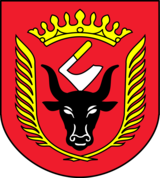 GMINA WISKITKIWiskitki, dnia 15 marca 2022 r.IZRK.271.4.2022